  Kern 8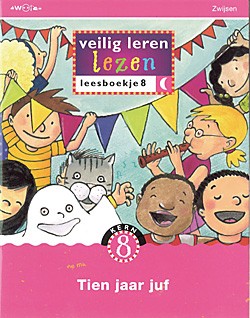 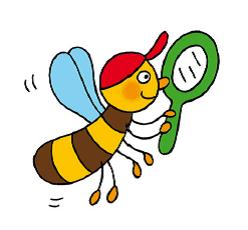 LezenIk leer de letters:   nk,    ch,   cht,   ..d  Ik leer de woorden: bank, licht, ja hond 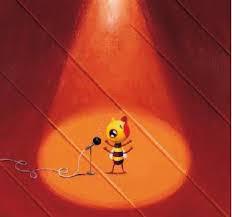 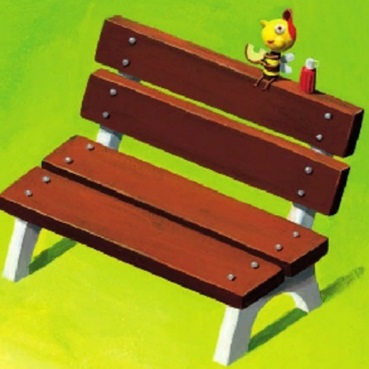 	   bank										lichtSpellingIk schrijf de woorden:ZeeTuin+hek = tuinhek begrijpend lezenEen antwoord geven op een vraag, waarvan het antwoord in de tekst staat. Een denkvraag kunnen beantwoorden.	              